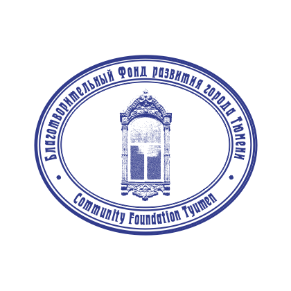 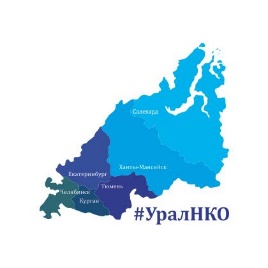 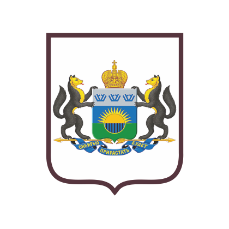 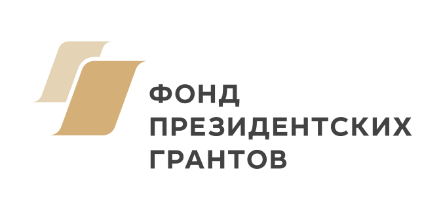 Уральская сеть ресурсных центров для развития и поддержки социально-ориентированных НКОhttps://vk.com/uralnkoБлаготворительный фонд развития города Тюмени, Региональный РЦ для СО НКО Тюменской областиhttps://cftyumen.ru/aktualno/regionalnyiy-resursnyiy-tsentr/ МЕЖРЕГИОНАЛЬНЫЙ КОНГРЕСС"Консолидация и демонстрация силы"Тюмень, ул. Республики, 142, Тюменский технопарк, 23-25 апреля 2024.Участники – 250 представителей действующих и создаваемых ЦОР/РЦ Уральской сети, НКО и органов власти Уральского ФО, ЛДНР, стран СНГ.Будут представлены технологии деятельности РЦ, успешные практики участия граждан в системной добровольческой и благотворительной деятельности.ПРОГРАММА22 апреляЗаселение в отеле “Восток” ( https://vostok-tmn.ru/), ул. Республики, 159 – с 14:00.16:00 – рабочая встреча с представителями территорий ЛДНР.23 апреля9:00 – 10:00 – приветственный чай/кофе. Монтаж выставки.10.00 – 11.00 – регистрация. Выставка ресурсных центров. Обязательное участие: ЦОР Голышманово, Казым, Курган, Нижний Тагил, Нижневартовск, Первоуральск, Тюмень.11:00 – 13:00– открытие конгресса.Приветствие полномочного представителя президента РФ в УрФО.Приветствие губернатора Тюменской области.Пленарное заседание "НКО-сектор. Сегодня и завтра".Эксперты: Иваницкая Т. А., Комиссаров М. Ю., Маковецкая С. Г., Малицкая Е. П., Михайлова М. Е., Попкова А. А., Тополева Е. А., Шадрин А. Е.Вручение сертификатов действующих членов Уральской сети.13:00 – 14:00 – обед.14:00 – 15:30 – пленарное заседание "Успешные практики системной благотворительной деятельности".Выступления: ЦОР Голышманово, Казым, Курган, Нижний Тагил, Нижневартовск, Первоуральск, Тюмень.О развитии системной благотворительности. Результаты проекта "Месторождение добра – Урал"      (Попкова А. А.).Эксперты: Акимова Т., Баженова С. К., Каминарская Н., Михайлова М. Е., Попкова А. А., Самарина Н. Н., Темичева Е., Цирульников Б. А.15:30 –16:00 – чай-кофе.16:00 – 18:00 – развитие территорий с участием граждан. Модераторы секций организуют оформление предложений в заявленном направлении, передают их для публикации и обсуждения на ресурсах конгресса.18:30 – ужин для проживающих в гостинице “Восток”.24 апреля9:00 – 19.00 – работа в Тобольске. Группа 30 человек – отъезд в Тобольск, посещение РЦ, НКО, обед. Организатор – Родионова М. В., Тобольский РЦ для СО НКО. 10:00 – 14:00 – работа в Тюмени. 5-6 малых групп, посещение РЦ, НКО.14:00 – 15:00 – обед.15:00 – 17:00 – стратегическое планирование деятельности Уральской сети.  Организатор – БФРГТ.В течение дня – работа с материалами секций по развитию территорий с участием граждан.19:00 – ужин для проживающих в гостинице “Восток”.25 апреля10:00 – 16:00 – работа в Ялуторовске. Группа 40 человек – отъезд в Ялуторовск, посещение РЦ, НКО, обед. Организатор – Осколкова Г. В., Ялуторовский РЦ для СО НКО. Выселение из гостиницы до отъезда в Ялуторовск.26 апреля Публикация итоговых материалов/предложений по развитию территорий с участием граждан.Взаимодействие с бизнесомПоддержка и развитие местных НКОУчастие НКО в решении социальных проблемОт РЦ – к ЦОРПривлечение частных/корпоративных пожертвованийФМС как технология мобилизации ресурсов.О работе с корпоративными фондами.Реализация базового функционала РЦ – консультации, обучение, информационная поддержка. Реализация муниципальных/региональных программ поддержки НКО.Успешные практики работы с социально уязвимыми группами.Профилактика негативных явлений/социальных проблем.Успешные практики деятельности Центров общественного развития.О реализации благотворительных программ.Практики вовлечения граждан в системную благотворительную/добровольческую деятельность. Благотворительный сезонБарова В. В.Дремлюга С. А.Лапина Е.Попкова А. А.Бизнес. ФМС. Корпоративные фондыРЦ, консультационные пункты, сотрудники ОМСУКоалиция "ЗАБОТА РЯДОМ". Добровольческие центры. ЦОР Уральской сети